Ожирение - это война, где имеется один враг и много жертв.P.F. Fournier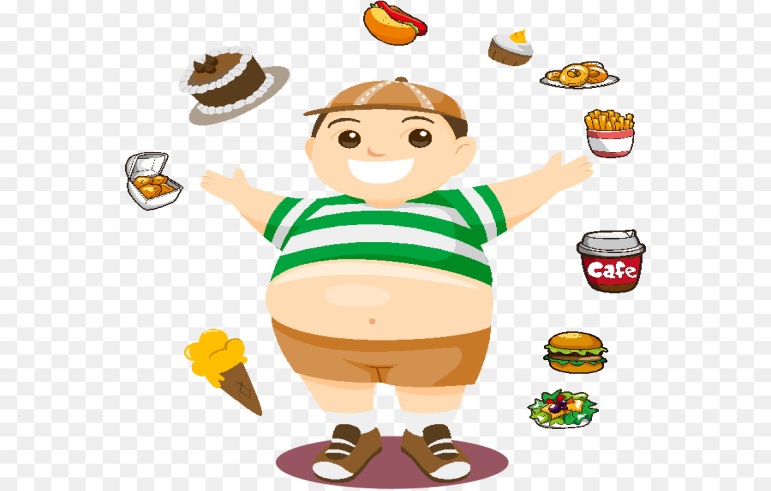 Интерес к проблеме ожирения повсеместно усиливается. Во всех средствах информации мы часто встречаем - «Ожирение - эпидемия 21 века», «Ожирение - глобальная катастрофа»... Во всех газетах, сайтах, журналах, рекламах мы видим средства для похудения, различные диеты, методы похудения... Но как часто задумываемся о самой проблеме?Проблема ожирения существует даже не века, а тысячелетия (30-50 тыс. лет до нашей эры), о чем свидетельствуют данные археологических раскопок фигурок каменного века. В далеком прошлом способность накапливать жир была эволюционным преимуществом, позволявшим человеку выживать в периоды вынужденного голодания. Полные женщины служили символом плодородия и здоровья. Они были увековечены на полотнах многих художников, например, Кустодиева, Рубенса, Рембрандта.В записях периода египетской, греческой, римской и индийской культур ожирение рассматривается как порок, отмечаются элементы отвращения к ожирению и намечаются тенденции борьбы с ним. Уже тогда было отмечено Гиппократом, что жизнь чрезмерно тучных людей коротка, а слишком полные женщины бесплодны. При лечении ожирения он рекомендовал ограничивать количество принимаемой пищи и больше уделять внимание двигательной активности.От гениального изобретения природы-жира, носившего в прошлом защитную функцию, теперь страдают миллионы людей. В целом эта проблема становится одной из глобальных, затрагивающих все страны. По данным ВОЗ, в мире насчитывается около 2 млрд. людей, имеющих избыточный вес и около 650 млн. ожирение.В большинстве развитых стран Европы ожирением страдает от 15 до 25 % взрослого населения. В последнее время во всем мире наблюдается рост частоты ожирения у детей и подростков: в развитых странах мира 25 % подростков имеют избыточную массу тела, а 15 % страдают ожирением. Избыточный вес в детстве - значимый предиктор ожирения во взрослом возрасте: 50 % детей, имевших избыточный вес в 6 лет, становятся тучными во взрослом возрасте, а в подростковом возрасте эта вероятность увеличивается до 80 % . Всемирная Организация Здравоохранения (ВОЗ) пришла к заключению, что основной причиной эпидемии ожирения в мире стал недостаток спонтанной и трудовой физической активности населения в сочетании с чрезмерным потреблением жирной высококалорийной пищи.Ожирение значимо уменьшает продолжительность жизни в среднем от 3-5 лет при небольшом избытке веса, до 15 лет при выраженном ожирении. Практически в двух случаях из трех смерть человека наступает от заболевания, связанного с нарушением жирового обмена и ожирением. Россия находится на третьем месте в мире по распространенности ожирения и избыточной массы тела: более 30 % трудоспособного населения страдает избыточной массой тела и ожирением. В Российской популяции в возрасте 35-44 года ожирением страдают 26,6% мужчин и 24,5 % женщин, в возрасте 45-54 года 31,7% мужчин и 40,9% женщин. В возрасте 55-64 года 35,7% и 52,1 % мужчин и женщин соответственно.Основной причиной ожирения и у взрослых, и у детей является переедание. Хроническое переедание ведет к нарушениям в работе центра аппетита в головном мозге, и нормальное количество съеденной пищи уже не может подавить в нужной степени чувство голода. Избыточная, лишняя пища утилизируется организмом и откладывается «про запас» в жировое депо, что ведет к увеличению количества жира в организме, то есть к развитию ожиренияВажнейшим фактором, приводящим к развитию ожирения, является низкая физическая активность, когда даже нормальное количество принимаемой пищи является избыточным, так как калории, поступившие в организм с едой, не сжигаются в процессе физических нагрузок, превращаются в жир. Поэтому, чем меньше мы двигаемся, тем меньше мы должны есть, чтобы не располнеть.В настоящее время ожирение рассматривается как хроническое заболевание, проявляющееся избыточным увеличением массы тела преимущественно за счет чрезмерного накопления жировой ткани и сопровождающейся увеличением общей и сердечно –сосудистой заболеваемости. Избыточным накоплением предложено считать накопление жировой ткани в организме у мужчин более 10-15 %, у женщин более 20-25 % от массы тела. Понятие избыточный вес основано на ИМТ. Термин был предложен 1842 году бельгийским математиком L.Quetelet . Нормальная масса тела соответствует ИМТ 18,5-24,9 кг/м2. При величине ИМТ 25,0 кг/м2 и более масса тела оценивается как избыточная, при ИМТ 30,0 кг/м2 и более – ожирение. Ожирение I степени – 30,0-34,9 кг/м2; ожирение II степени 35,0-39,9 кг/м2; ожирение III степени – более 40,0 кг/м2(морбидное).Для определения типа ожирения рекомендовано в комплексе с ИМТ учитывать окружность талии. Диагностическим критерием абдоминального ожирения является окружность талии более 94 см у мужчин, более 80 см у женщин. Типы ожирения по локализации и распределению жира:1.Ожирение типа «груша» Данный тип ожирения чаще встречается у женщин и ,как правило сопровождается развитием заболеваний позвоночника ,суставов и вен нижних конечностей .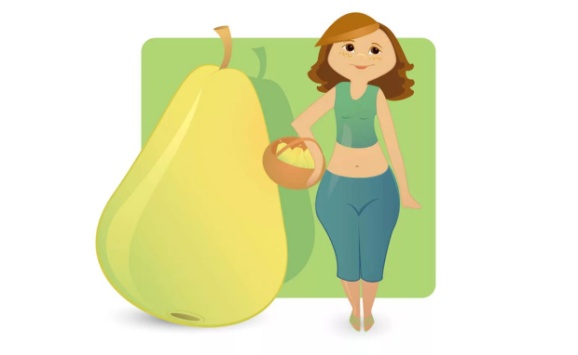 2.Ожирение типа «яблоко» (абдоминальное). Такой тип ожирения чаще приводит к сердечно- сосудистым заболеваниям (Артериальная гипертония, ишемическая болезнь сердца, инфаркт, инсульт) к метаболическим нарушениям (сахарный диабет, дислипедемия).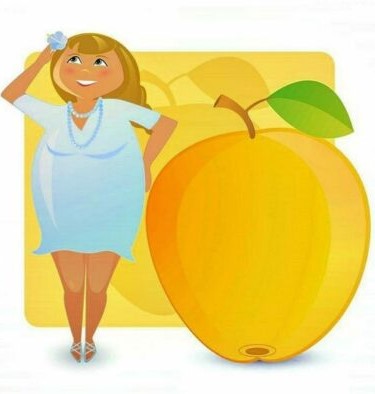 3. Смешанный тип.На развитие ожирения влияет много факторов, среди них важную роль играют:  ●    Психологические и поведенческие (питание, физическая активность, алкоголь, курение, стрессы)●     Наследственная предрасположенность●     Демографические (пол, возраст, этническая принадлежность)●     Социально-экономические (образование, профессия, семейное положение)     Пациенты с ожирением и избыточной массой тела имеют высокий риск развития таких        неинфекционных заболеваний и осложнений, как:●     Сахарный диабет 2 типа●     Заболевания сердечно-сосудистой системы (ишемическая болезнь сердца, артериальная    гипертония, атеросклероз)●     Хронические заболевания бронхолегочной системы (бронхиальная астма, хроническая  обструктивная болезнь легких)●      Злокачественные новообразования (ассоциация с увеличением риска развития раковых заболеваний эндометрия, предстательной железы, толстой кишки, молочной железы, желчного пузыря и возможно легких).Прибавка в весе на 1 килограмм способствует повышению АД на 1мм/РТ ст. По мере роста ИМТ на каждый 1 кг/м2 повышается риск развития сердечной недостаточности на 7 % у женщин и на 5 % у мужчин. Основной причиной ожирения является переедание. Калорийность питания Россиянина за последние 15-20 лет возросла в среднем на 350 ккал в сутки. Основной метод лечения ожирения - диетический, а основной принцип диетотерапии - редукция калорийности. Необходим строгий контроль соотношения между энергетической ценностью пищи и энергозатратами. Употребляя термин "переедание", мы подразумеваем не "обжорство", а лишь относительное, но систематическое переедание (постоянное превышение суточной калорийности пищи над энергозатратами на 200 ккал в день увеличивает количество резервного жира приблизительно на 20-25 г в день, что за год составит 3,6-7,2 лишних кг). Можно прогнозировать и рассчитать потери массы тела: например, если при суточных энергозатратах в 2200 ккал, человек получает ежесуточно 1800 ккал, то дефицит энергии составляет 400 ккал. Зная, что при расщеплении 1 г жировой ткани расходуется 8 ккал, легко подсчитать, что для сохранения суточного энергетического баланса организма и покрытия дефицита необходимо расщепление 50 г жировой ткани (400:8). Следовательно, при таких соотношениях потеря массы тела за 1 неделю может составить 350 г (50x7), за 1 месяц - 1,5 кг, а за год - почти 18 кг.Принципы построения рациона при ожирении:Резкое ограничение потребления легкоусвояемых углеводов, сахара (варенья, джема, меда) до 10-15 г в сутки и менее (3 кусочка или чайных ложечек) и другихпродуктов с высоким гликемическим индексом. Кондитерские изделия, содержащие также высококалорийный жир, и сладкие газированные напитки рекомендуется полностью исключить.Ограничение крахмалсодержащих продуктов: хлеба, изделий и блюд из круп, картофеля. Допускается до 3-4-х кусочков черного или 2-3-х кусочков белого хлеба в день (белый хлеб имеет более высокий гликемический индекс и более калорийный, чем черный, отрубной). Макаронные изделия из муки в/с лучше исключить, предпочтительнее из твердых сортов пшеницы.Достаточное (до 250-300 грамм в сумме) потребление белковых продуктов: мяса, рыбы, птицы, яиц, молочных продуктов. При выборе белковых продуктов отдается предпочтение продуктам наименьшей жирности. Рекомендуется срезать видимый жир, снять кожицу с курицы, убрать пенку с молока и т.д. Яйца при повышенном уровне ХС целесообразно ограничить до 2-3 желтков в неделю.Потребление большого количества овощей (кроме картофеля) и фруктов (до 1 кг в сумме). Эти продукты и блюда, приготовленные из них, низкокалорийны, и за счет большого объема создают чувство сытости. Предпочтение нужно отдавать кислым сортам фруктов и лиственным овощам (цитрусовые, ягоды, яблоки, капуста, салат, шпинат и т.д.).Ограничение потребления жира, главным образом, животного происхождения. Бутерброды - готовить без сливочного масла. В каши не рекомендуется добавлять сливочное масло, готовить лучше на снятом молоке. Не жарить!Ограничение потребления поваренной соли с целью нормализации водно-солевого обмена (меньше класть соли при приготовлении, убрать солонку со стола), ограничить потребление солений, маринадов и т.д.Ограничение потребления острых закусок, соусов, пряностей, возбуждающих аппетит.Частый прием пищи - до 5-6 раз в день, в небольших количествах. Приготовление пищи на пару или отваривать.Не рекомендуется начинать лечение с очень строгих диет и разгрузок. Оптимально начать с ограничения калорийности до 1500-1800 ккал, с последующим снижением до 1500 - для мужчин, до 1200-1000 ккал - для женщин. Важно ориентироваться на исходную массу тела. Чем выше индекс массы тела, тем больше должна быть редукция, но с условием сохранения описанных выше принципов. Снижение калорийности для лиц с индексом массы тела (25-35 кг/м) должно быть в среднем на 300-500 ккал, у лиц с индексом массы тела более 35 кг/м - на 500-1000 ккал. Все взрослые должны избегать малоподвижного образа жизни. Для получения существенной пользы для здоровья взрослые должны заниматься умеренной ФА, по крайней мере, 150 минут в неделю (2 часа и 30 минут) или 75 минут (1 час и 15 минут) интенсивной аэробной ФА, или эквивалентной комбинацией умеренной и интенсивной ФА. Продолжительность одного занятия аэробной ФА должна быть не менее 10 минут и предпочтительно равномерно распределена в течение недели.Следовательно, успешным может считаться только такое лечение, которое приводит к улучшению здоровья пациента в целом. Показано, что для этого в большинстве случаев бывает достаточно снижения массы тале на 5-10 % от исходной, и расценивается как клинически значимое, приносящее реальную пользу здоровью пациентов. Более того, такое снижение массы тела при благоприятном влиянии на здоровье легко достигается и не требует коренных изменений пищевых привычек и образа жизни пациента.Мы живем в беспокойное время.Люди стали много кушать и мало читать. (Г. Горин)Читайте нашу статью и будьте здоровы.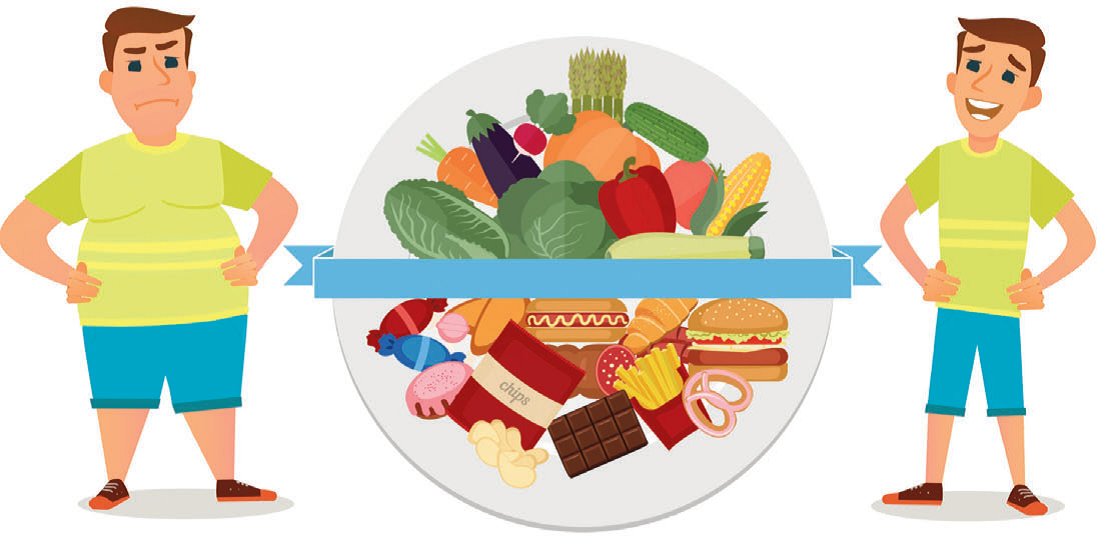 ИМТ = Масса тела (КГ) / рост(м2)(единица измерения – кг/м2)